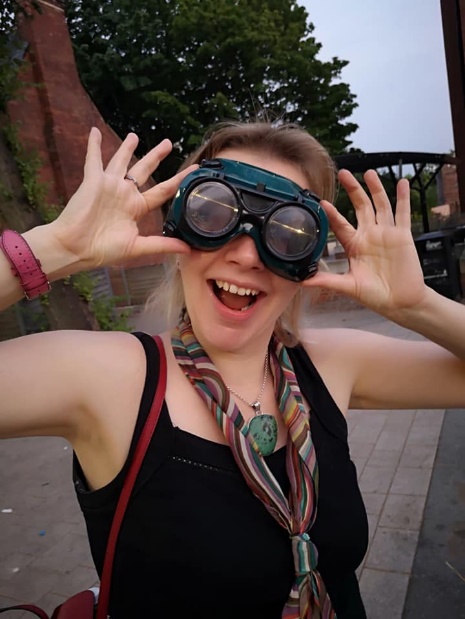 Congratulations on Choosing Psychology!https://drive.google.com/file/d/1dht_sumxC-TPZrjJF9oCN225bwxRcx5W/view The taster talk from 29th June if you missed it!Links to resources mentioned in the talk https://digest.bps.org.uk/  sign up and get research updates of interest in your inboxhttps://www.youtube.com/watch?v=PUO-vekv4lI My talk on Coping with Uncertainty for The York Festival of Ideas 2020https://www.youtube.com/watch?v=0sUcdpTGY5E My talk on Altered States of Consciousness for The York Festival of Ideas 2021Below is the department open evening talk you may already have watched  the live version if you are a Bootham StudentInterested in studying at A-Level, then find out more here https://youtu.be/yav4c_XIgGo Electronic Textbook Login:http://www.illuminate.digital/aqapsych1/ username: SBOOTHAMpassword: student